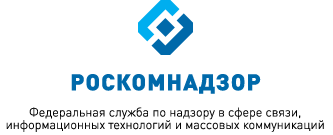 МОНИТОРИНГ ИЗМЕНЕНИЙ ОТРАСЛЕВОГО ЗАКОНОДАТЕЛЬСТВА ЗА ПЕРИОД С 01.01.2021 ПО 01.03.2021(подготовлен Правовым управлением Роскомнадзора) выпуск  95ВКЛЮЧАЕТ В СЕБЯ:Федеральные законы
Указы Президента Российской Федерации и постановления Правительства Российской Федерации Акты федеральных органов исполнительной  власти Январь - март 2021ФЕДЕРАЛЬНЫЕ ЗАКОНЫФедеральный закон от 24 февраля 2021 г. № 19-ФЗ «О внесении изменений в Кодекс Российской Федерации об административных правонарушениях»Ужесточено административное наказание за нарушения в области распространения персональных данных, введена административная ответственность для интернет-площадок за осуществление цензуры, в том числе в отношении российских СМИ,  установлена административная ответственность за неисполнение требований Федерального закона № 90-ФЗ и подзаконных актов к нему. Закон вступает в силу c 27 марта 2021 г., за исключением абзацев тринадцатого и четырнадцатого пункта 5 статьи 1, которые вступают в силу с 1 февраля 2023 г.Федеральный закон от 24 февраля 2021 г. № 14-ФЗ «О внесении изменений в Кодекс Российской Федерации об административных правонарушениях»Дополнен список административных правонарушений, предусматривающих ответственность за распространение в СМИ, а также в их сообщениях и материалах в информационно-телекоммуникационных сетях информации об НКО, незарегистрированных общественных объединениях, физлицах, включенных в соответствующие реестры, а также за распространение издаваемых ими материалов без указания на то, что такое лицо выполняет функции иностранного агента.Установлена ответственность за нарушение порядка деятельности незарегистрированных общественных объединений, получающих иностранное финансирование и участвующих в политической деятельности России, а также за нарушение обязанностей физлицами, выполняющими функции иностранного агента.Полномочиями по  составлению протоколов об указанных административных правонарушениях наделены должностные лица Минюста России и Роскомнадзора,       а полномочиями по рассмотрению указанных административных  дел – судьи. Закон вступил в силу с 1 марта 2021 г.УКАЗЫ ПРЕЗИДЕНТА РОССИЙСКОЙ ФЕДЕРАЦИИ И ПОСТАНОВЛЕНИЯ ПРАВИТЕЛЬСТВА РОССИЙСКОЙ ФЕДЕРАЦИИУказ Президента Российской Федерации от 18 января 2021 г. № 29
«О внесении изменений в перечень сведений, отнесенных к государственной тайне, утвержденный Указом Президента Российской Федерации от 30 ноября 1995 г. № 1203»         Дополнен перечень секретных сведений, полномочиями по распоряжению которыми наделены СВР России, Минсельхоз России и Минцифры России.Указ вступил в силу с 18 января 2021 г.Постановление Правительства Российской Федерации                                       от 20 января 2021 г. № 21 «О внесении изменений в государственную программу Российской Федерации «Социальная поддержка граждан»Скорректированы условия и порядок выделения регионам субсидий на ежемесячные денежные выплаты:- в случае рождения третьего ребенка или последующих детей до достижения ребенком возраста 3 лет;- на ребенка в возрасте от 3 до 7 лет.Субсидии перечисляются на единые счета бюджетов, открытые финансовым органам субъектов Российской Федерации в территориальных органах Федерального казначейства.Определен порядок возмещения произведенных в текущем финансовом году расходов региональных бюджетов на ежемесячные денежные выплаты на детей                      от 3 до 7 лет.За нарушение целей субсидирования предусмотрено применение бюджетных мер принуждения.Постановление вступило в силу с 29 января 2021 г.Постановление Правительства Российской Федерации                                       от 28 января 2021 г. № 63 «О приостановлении действия отдельных положений постановления Правительства Российской Федерации                           от 8 июня 2018 г. № 658»Правительством утверждены правила взаимодействия Минцифры России с федеральными органами исполнительной власти при планировании и осуществлении централизованных закупок офисного программного обеспечения (ПО) и ПО в сфере информационной безопасности. Действие правил решено приостановить до конца 2022 г.Также до 31 декабря 2022 г. не применяются отдельные положения, касающиеся реализации Минцифры России соответствующих полномочий в сфере закупок ПО.Предполагается, что федеральные органы власти и подведомственные им казенные учреждения в сроки, установленные Федеральным казначейством, должны перейти на использование единого ПО.Постановление вступило в силу с 7 февраля 2021 г.Постановление Правительства Российской Федерации от 30 января 2021 г. № 87 «О внесении изменений в некоторые акты Правительства Российской Федерации в части функционирования и развития федеральной государственной информационной системы «Единая информационная система управления кадровым составом государственной гражданской службы Российской Федерации» и признании утратившим силу пункта 39 изменений, которые вносятся в акты Правительства Российской Федерации, утвержденных постановлением Правительства Российской Федерации от 20 ноября 2018 г. № 1391»Правительство Российской Федерации урегулировало вопросы функционирования ФГИС «Единая информационная система управления кадровым составом государственной гражданской службы Российской Федерации». Она включает официальный сайт и ряд подсистем, в т. ч. организационно-штатной структуры, прохождения государственной службы, государственных гарантий госслужащих, профессионального развития гражданских служащих.Оператором единой системы назначено Минцифры России. Уточнены полномочия Минтруда России.Скорректирован порядок ведения реестра лиц, уволенных в связи с утратой доверия.Постановление вступило в силу с 10 февраля 2021 г.Постановление Правительства Российской Федерации                                       от 26 февраля 2021 г. № 274 «О внесении изменений в постановление Правительства Российской Федерации от 31 декабря 2020 г. № 2467»Правительством определен перечень нормативных правовых актов, временно не подпадающих под «регуляторную гильотину». Это акты, содержащие обязательные требования, исполнение которых проверяется контролирующими органами.Уточнены пункты указанного перечня, действие которых было продлено                     до 1 марта 2021 г., а также пункты, действующие до 1 сентября 2021 г.Постановление вступило в силу с 1 марта 2021 г.Постановление Правительства Российской Федерации                                             от 12 февраля 2021 г. № 169 «Об утверждении Правил предоставления субсидий из федерального бюджета организациям вещания второго мультиплекса на оплату предоставленных федеральным государственным унитарным предприятием «Российская телевизионная и радиовещательная сеть» услуг по распространению и трансляции их программ в населенных пунктах с численностью населения менее 100 тыс. человек и о признании утратившим силу постановления Правительства Российской Федерации от 19 декабря 2019 г. № 1726»Правительство обновило правила выделения субсидий организациям вещания второго мультиплекса на оплату услуг РТРС по трансляции их программ в населенных пунктах с численностью населения менее 100 тыс. человек.Скорректировано содержание соглашения о предоставлении субсидии. Оно заключается с Минцифры России в ГИС «Электронный бюджет».Уточнено ограничение на приобретение за счет полученных субсидий иностранной валюты.Субсидия перечисляется на казначейский счет.Новые правила распространяются на правоотношения, возникшие  с 1 января 2021 г.Постановление вступило в силу с 25 февраля 2021 г.Постановление Правительства Российской Федерации  от 2 февраля 2021 г. № 103 «Об утверждении Правил предоставления из федерального бюджета субсидий организациям, осуществляющим производство, распространение и тиражирование социально значимых программ в области электронных средств массовой информации, на создание и поддержание в информационно-телекоммуникационной сети «Интернет» сайтов, имеющих социальное или образовательное значение»Правительство установило правила субсидирования организаций, которые занимаются производством, распространением и тиражированием социально значимых программ в области электронных СМИ. Раньше эти правила каждый год утверждались приказом Роспечати.Средства направляются на создание социально значимых теле- и радиопрограмм, документальных фильмов, а также социальных и образовательных сайтов.Определен порядок отбора получателей субсидий. Сроки его проведения и требования к оформлению заявок на получение господдержки публикуются на сайте Минцифры России.Постановление распространяется на правоотношения, возникшие                               с 1 января 2021 г.Постановление вступило в силу с 12 февраля 2021 г. Постановление Правительства Российской Федерации                                            от 15 февраля 2021 г. № 194 «О внесении изменений в Правила предоставления субсидии из федерального бюджета организации, осуществляющей ведение федеральных информационных фондов, баз и банков данных»Сведения о субсидии размещаются на едином портале бюджетной системы России в интернете при формировании проекта федерального закона о федеральном бюджете (о внесении изменений в федеральный закон о федеральном бюджете). Соглашение заключается в ГИИС «Электронный бюджет» с соблюдением требований о защите гостайны.Размер средств рассчитывается как сумма затрат по направлениям расходов, в пределах установленных процентных ограничений, не превышающая 100% лимитов бюджетных обязательств, доведенных до Роскомнадзора на установленные цели. Результатом их предоставления является доля сведений об обязательном федеральном экземпляре электронных изданий, зарегистрированных в установленном порядке и хранящихся в депозитарии, к которым обеспечен доступ в общем объеме сведений.Получатель может осуществлять расходы, источником финансового обеспечения которых являются не использованные в отчетном финансовом году остатки средств, при принятии Роскомнадзором по согласованию с Минфином России в порядке, установленном Правительством, соответствующего решения.Постановление вступило в силу с 25 февраля 2021 г. Постановление Правительства Российской Федерации                                        от 13 февраля 2021 г. № 187 «О внесении изменения в пункт 18 Положения о проведении конкурса на получение права осуществлять наземное эфирное вещание, спутниковое вещание с использованием конкретных радиочастот»Правительство уточнило порядок подписания протокола Федеральной конкурсной комиссией по телерадиовещанию об итогах конкурса на получение права осуществлять наземное эфирное вещание, спутниковое вещание с использованием конкретных радиочастот, исключив его подписание победителем конкурса, что обусловлено изменением порядка работы заседания и принятия решения конкурсной Комиссии, в том числе проводимого посредством использования режима видеоконференцсвязи и заочной формы.  Данный документ теперь будет заверяться только председателем и ответственным секретарем конкурсной Комиссии.Постановление вступило в силу с 25 февраля 2021 г.       АКТЫ ФЕДЕРАЛЬНЫХ ОРГАНОВ ИСПОЛНИТЕЛЬНОЙ ВЛАСТИПриказ Федеральной службы по надзору в сфере связи,                         информационных технологий и массовых коммуникаций                                                                         от 22 октября 2020 г. № 136  «О внесении изменения в Служебный распорядок Федеральной службы по надзору в сфере связи, информационных технологий и массовых коммуникаций, утвержденный приказом Федеральной службы по надзору в сфере связи, информационных технологий и массовых коммуникаций от 28 ноября 2016 г. № 298»(зарегистрирован Минюстом России 11 января 2021 г.,                              регистрационный №  62041)В связи с отменой бумажного СНИЛС Роскомнадзор скорректировал перечень документов, предоставляемых гражданином, поступающим на гражданскую службу при заключении служебного контракта. Вместо копии страхового свидетельства представляется документ, подтверждающий регистрацию в системе индивидуального (персонифицированного) учета.                  Приказ вступил в силу с 23 января 2021 г. Приказ Федеральной службы по надзору в сфере связи, информационных технологий и массовых коммуникаций  от 10 ноября 2020 г. № 145 «О внесении изменения в Административный регламент предоставления Федеральной службой по надзору в сфере связи, информационных технологий и массовых коммуникаций государственной услуги по регистрации средств массовой информации, утвержденный приказом Федеральной службы по надзору в сфере связи, информационных технологий и массовых коммуникаций от 17 мая 2019 г. № 100»(зарегистрирован Минюстом России 14 января 2021 г.,                       регистрационный №  62084)                     В связи с отменой бумажного СНИЛС Роскомнадзор скорректировал перечень документов, прилагаемых к заявлению физлица о регистрации СМИ. Вместо копии страхового свидетельства представляется документ, подтверждающий регистрацию в системе индивидуального (персонифицированного) учета.Приказ вступил в силу с 25 января 2021 г. Приказ Министерства юстиции Российской Федерации                                              от 12 февраля 2021 г. № 18 «Об утверждении Порядка ведения перечня общественных и религиозных объединений, иных организаций, в отношении которых вступило в законную силу решение суда о ликвидации или запрете деятельности по основаниям, предусмотренным Федеральным законом от 25.07.2002 № 114-ФЗ «О противодействии экстремистской деятельности» (зарегистрирован Минюстом России 19 февраля 2021 г.,                      регистрационный №  62571)Минюст закрепил порядок ведения перечня общественных и религиозных объединений, иных организаций, в отношении которых вступило в законную силу решение суда о ликвидации или запрете деятельности по основаниям, предусмотренным Законом о борьбе с экстремизмом.Список запрещенных организаций публикуется на сайте Министерства и в Российской газете.Приказ вступает в силу с 14 апреля 2021 г.Приказ Министерства цифрового развития, связи и массовых коммуникаций Российской Федерации от 9 февраля 2021 г.  № 69                       «Об утверждении перечня нормативных правовых актов (их отдельных положений), содержащих обязательные требования, оценка соблюдения которых осуществляется в рамках государственного контроля (надзора), привлечения к административной ответственности в сфере электронной подписи»Во исполнение пункта 2 постановления Правительства Российской Федерации от 22 октября 2020 г. № 1722. Министерству цифрового развития поручено утвердить перечень нормативно правовых актов в рамках государственного контроля (надзора), привлечения к административной ответственности в сфере электронной подписи.Административному департаменту Министерства цифрового развития, связи и массовых коммуникаций Российской Федерации поручено обеспечить размещение указанного перечня на официальном сайте Министерства цифрового развития, связи и массовых коммуникаций Российской Федерации в информационно-телекоммуникационной сети «Интернет».Приказ вступил в законную силу. Предоставленный материал был подготовлен с использованием информации из электронной нормативно-правовой базы «ГАРАНТ».